Дата : 11.10.2014                                                                                  Класс: 4 «В»                                                                                Учитель : Шпехт Е.А.       Урок  русского языкаТема урока : Обобщение сведений об имени существительном, изученных в 3 классе: общее значение, вопросы, грамматические признаки (род, число, склонение, падеж).Тип урока: комбинированныйВид урока: закрепление изученных знанийТДЦОбразовательная: обобщить знания об  имени существительном (общее значение, вопросы, грамматические признаки); закреплять умение выделять  существительные в предложении, повторить изученные орфограммы;Воспитательная:  формировать понятие о ЗОЖ, воспитывать умение сотрудничать в группах.Развивающая:  развивать критическое мышление, память,  обогащать словарный запас учащихся.Оборудование:  презентация, тетради, карточки с разноуровневыми заданиями;ХОД УРОКА:Этап урокаСодержание учебного материалавремяМОФОПДИспользуемый модуль123456Орг. моментАктуализация знанийРабота над темой урокаЗакреплениеИтог урока1. Психологический настрой.Учитесь с улыбкой!Шутите, учась!Любая ошибка исчезнет, боясьВеселой науки и радостных глаз.Учитесь без скуки всегда!В добрый час!2. Оформление тетради.(записать дату, вид работы)3.Минутка чистописания.     (слайд)- Определите закономерность и продолжите строчку:Кка  кКв  Ккд ….- Рассмотрите иллюстрации. К какой теме они относятся?-Вставьте пропущенные слова. Запишите. Объясните  смысл пословицы.Кто …… занимается, тот силы …. (спортом, набирается)-Сегодня на уроке мы будем говорить о спорте.4. Постановка учебной задачи:1) Соревноваться, состязание, тренироваться;          (глаголы, в н.ф., с мяг.знаком)2) играешь, побеждаешь, матч;                                   (глаголы, ед.ч, 2 лицо, с мяг.знаком)3) команда, футбольный, хоккейный;                         (прилагательные, м.р, ед.ч)- Прочитайте ряды слов. Найдите в каждом ряду слова, которые можно объединить по нескольким признакам одновременно. Какие слова можно объединить в первом ряду? Почему?-Назовите слова, которые остались в каждом ряду? Найдите их общий признак и сформулируйте тему урока.  (состязание, матч, команда)- Тема нашего урока «Имя существительное»-Сформулируйте цель нашего урока, опираясь на тему и опорные фразы на доске:1) Повторить, что такое…. Как часть речи и его грамматические признаки;2) выяснить, какие еще значения, кроме значения предмета….;3) учиться выделять … среди других частей …5. Обобщение знаний об имени существительном:- Составьте кластер к слову «Имя существительное»- Дайте определение существительного, как части речи.-Приведите примеры существительных  на тему «Физкультура и спорт»6. Тренировочные упражнения:                                                       в группах/взаимооцениваниеУпражнение 11) Сильные руки, выносливое сердце, ловкие движения нужны при любой работе. 2) Путь к …(чему?) один – через физкультуру и спорт.-Прочитайте и проанализируйте предложения. На основе анализа и темы урока сформулируйте задание к ним.-Какое предложение у вас получилось?  (Путь к силе, выносливости, ловкости один – через физкультуру и спорт)-Запишите это предложение. Подчеркните имена существительные. Назовите те из них, которые имеют значение признака, но обозначают это как предмет. Сделайте вывод.Вывод: некоторые имена существительные имеют значение признака, но обозначают его как предмет.-Назовите общие грамматические признаки существительных СИЛА, ВЫНОСЛИВОСТЬ, ЛОВКОСТЬ. (ж.р, ед.ч, Им.п)-Исключите последовательно каждое из этих слов по признаку самостоятельно найденному вами.                                                                                                                СИЛА  (1 скл, а остальные 3 скл), ВЫНОСЛИВОСТЬ (есть приставка, в других нет), ЛОВКОСТЬ (есть глухая согласная В, в других такой орфограммы нет) 7.Физминутка «Зарядка с Серебряшкой»Упражнение 2                                                                                   в группах/взаимооцениваниеНоги отказываются двигаться, сер…це рвется из грудной клетки. Упр…жняясь в беге, у…ртсмены уст…ют.Приходит второе дыхание, силы восст…навливаются, упражнение прод…лжается. Б…унны не останавливаются.-Под цифрами 1 и 2 написаны пары предложений. Одно предложение каждой пары обозначает причину, а второе – следствие того, о чем в них говорится. Напишите в каждой паре сначала предложение, обозначающее причину, а затем следствие.-Назовите имена существительные, которые есть в предложениях. Среди них выделите те, которые имеют значение действия, но обозначают эти действия как предмет. Сделайте вывод.Вывод: некоторые имена существительные имеют значение действия, но обозначают его как предмет.  (БЕГ, БЕГУНЫ, ДЫХАНИЕ, УПРАЖНЕНИЕ)Упражнение 3                                                                                           в парах /самоценивание ТЕКСТ:        Смелому по плечу долгие переходы с тяжелой ношей, беспощадное солнце, снежные бури и высота, где сильно затруднено дыхание.          Альпинистом может стать только смелый человек. Смелость побеждает смертельную опасность.        Альпинизм – спорт сильных, смелых и благородных людей.       В горы может идти тот, кто бросится на спасение друга, не боясь за свою жизнь-Прочитайте предложения. Можно ли назвать их текстом? Установите порядок предложений в тексте, расставляя цифры в квадраты. Запишите 3 предложение. Сделайте синтаксический разбор предложения.8. Физминутка.9. Разноуровневая работа:                                                          в группах/самооценивание               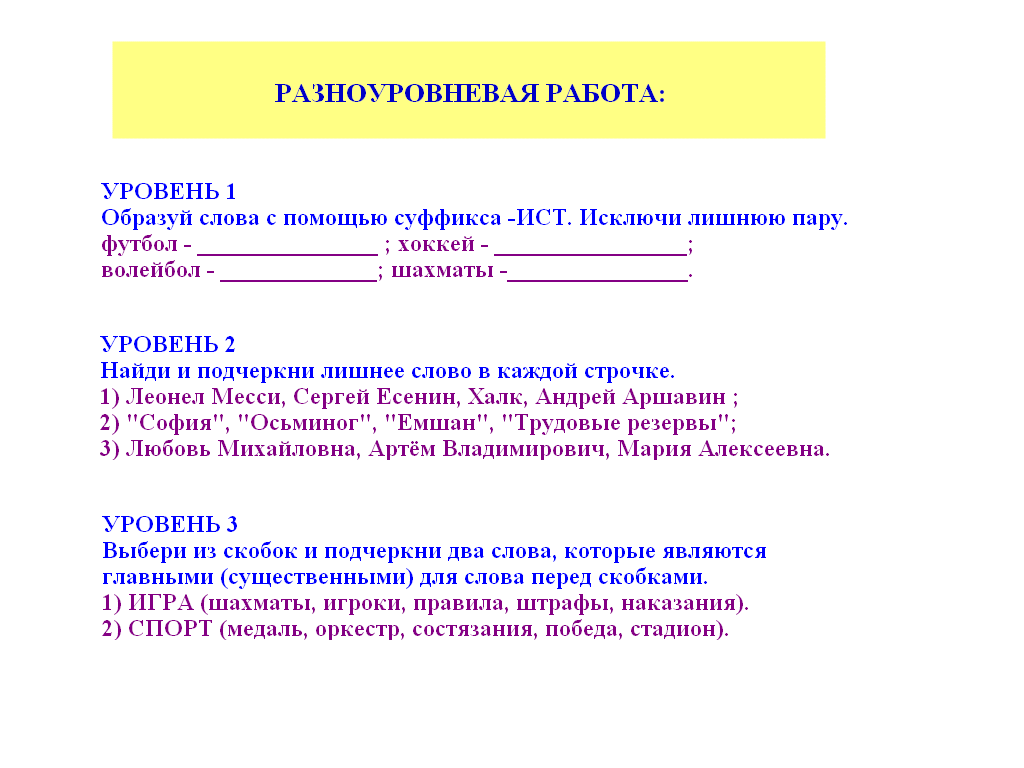 10. Задание олимпийского резерва              - Прочитай. Сформулируй задание, решив пример с помощью данных пословиц.5-4=1. Здоровье дороже богатства.Здоровья не купишь.Друг лучше старый, а платье – новое.Здоровье цены не имеет.Здоровье дороже денег: здоров будешь и денег добудешь.11.Рефлексия:  В таблице указаны признаки различных частей речи, выберите все, что относятся к именам существительным, раскрасьте и узнаете какую оценку  за урок получили.12. Домашнее задание: с. 15 упр. 49, повторить все о существительном.8.008.018.028.078.128.158.208.218.268.308.318.368.40И-оРПП РПРП Пр РПр Пр Р  ФИндФгр  Гр гр Фгр Пар Ф ГрПар  индРазвитие критического мышленияНовые подходы в обучении  (диалог)Развитие критического мышленияВозрастные особенности учащихсяОценивание для обученияОбучение талантливых и одаренных